10.02.2024. В рамках акции "Минщина спортивная. Зима" учащиеся и члены военно - патриотического клуба "Патриот" ГУО "Озереченская средняя школа Клецкого района" приняли участие в спортивных играх "Мы патриоты". Ребята соревновались в ловкости, меткости и быстроте. Для учащихся были подготовлены интересные и увлекательные состязания. Все участники спортландии получили заряд бодрости и хорошего настроения.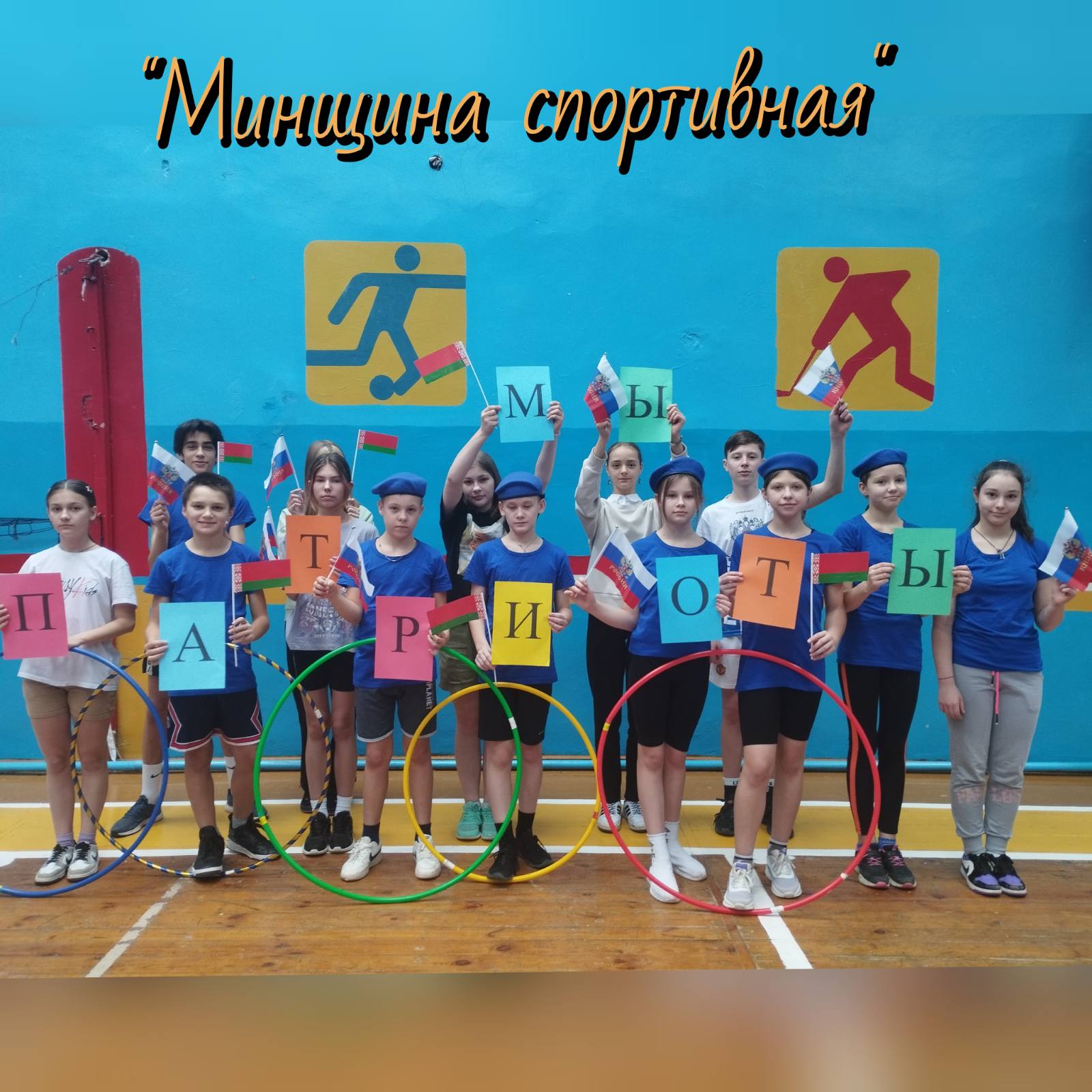 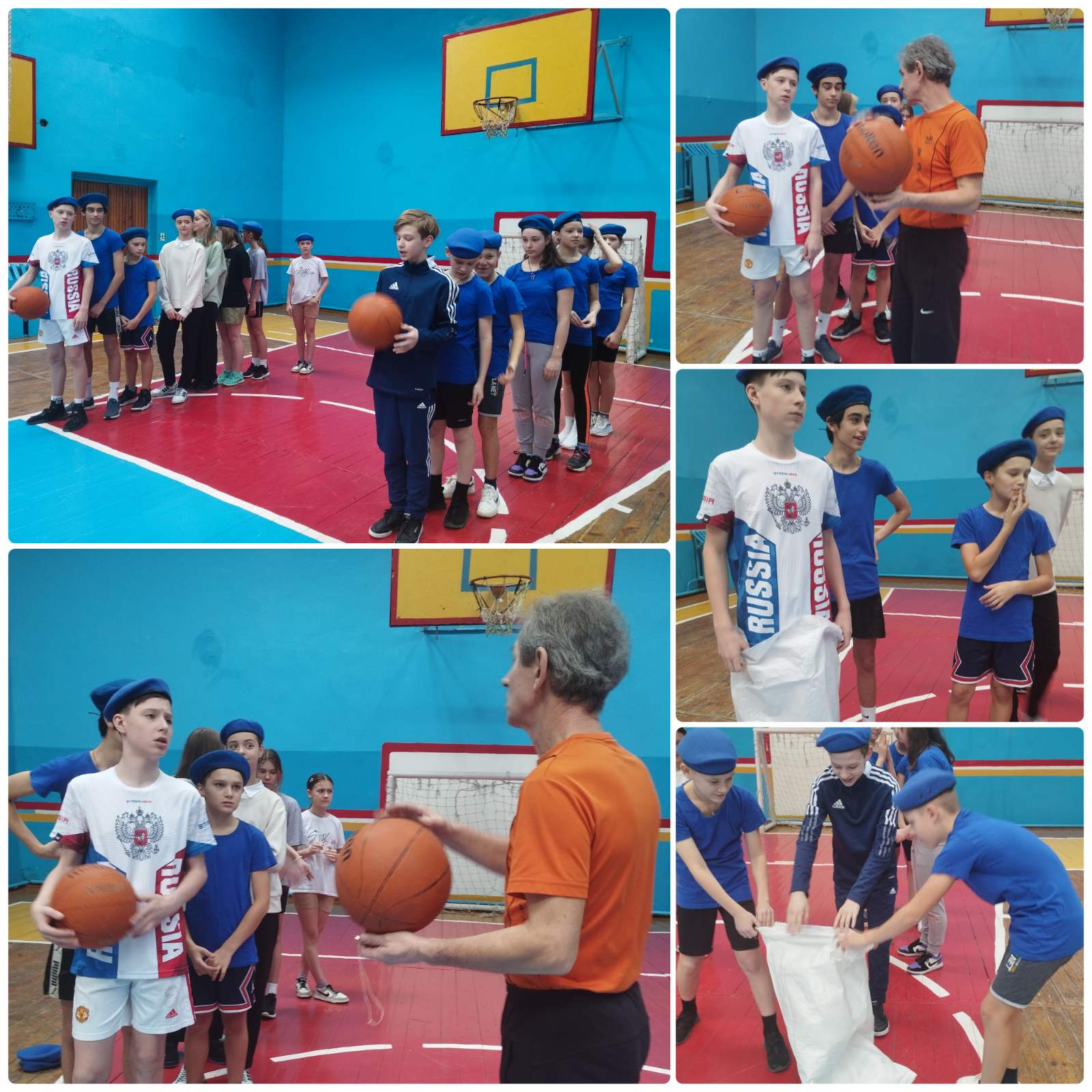 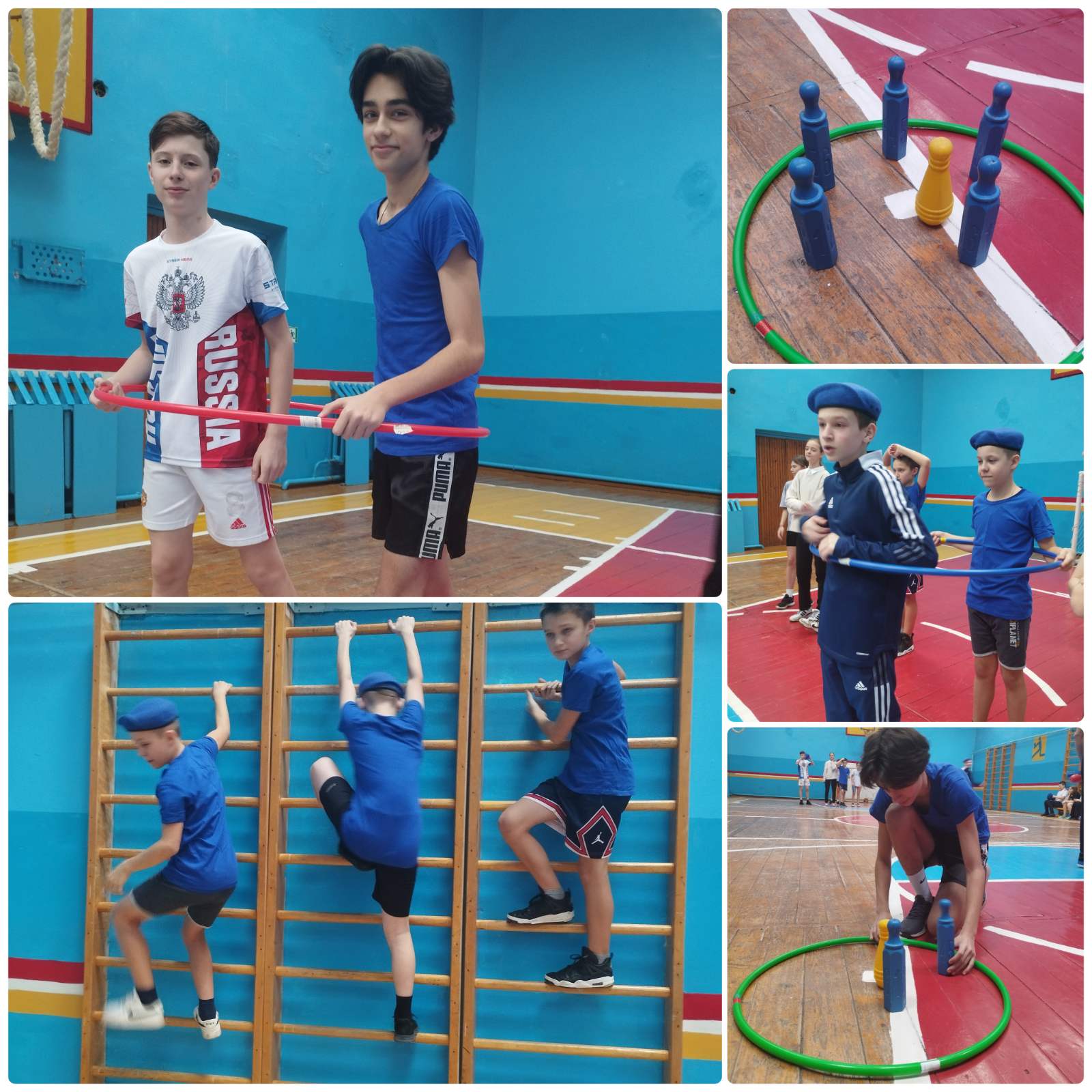 